فرم درخواست Mass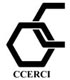 پژوهشگاه شیمی و مهندسی شیمی ایران کد مدرک :تاریخ بازنگری :نام متقاضی کد ملی متقاضی عنوان پروژه/پایان نامه نام سرپرست پروژه / استاد راهنما روش آناليز:    1-Solid Probe (Mass) □		             2-Library Search □   روش آناليز:    1-Solid Probe (Mass) □		             2-Library Search □   روش آناليز:    1-Solid Probe (Mass) □		             2-Library Search □   نام نمونهجرم مولكوليساختمان مولكولي1-2-3-شماره تلفن و آدرس دقیق متقاضی تاریخ و امضاء متقاضی :تاریخ و امضاء سرپرست پروژه / استاد راهنما :گزارش انجام نمونه توسط کارشناس آزمایشگاهتاریخ انجام نمونه :گزارش انجام نمونه توسط کارشناس آزمایشگاهآدرس ذخیره فایل :گزارش انجام نمونه توسط کارشناس آزمایشگاهتوضيحات: توجه : نمونه در صورت امكان، جامد و كاملا خاص باشد. 